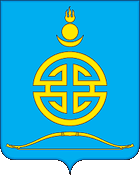 ДУМА ГОРОДСКОГО ОКРУГА «ПОСЕЛОК АГИНСКОЕ»РЕШЕНИЕот 25 февраля 2022 года									     № 08п. АгинскоеО внесении изменений в решение Думы городского округа «Поселок Агинское» «Об утверждении Положения «О порядке сообщения лицами, замещающими должности муниципальной службы в городском округе «Поселок Агинское», о возникновении личной заинтересованности при исполнении должностных обязанностей, которая приводит или может привести к конфликту интересов»В соответствии с Указом Президента Российской Федерации от 22 декабря 2015 года № 650 «О порядке сообщения лицами, замещающими отдельные государственные должности Российской Федерации, должности федеральной государственной службы, и иными лицами о возникновении личной заинтересованности при исполнении должностных обязанностей, которая приводит или может привести к конфликту интересов, и о внесении изменений в некоторые акты Президента Российской Федерации» и на основании протеста заместителя прокурора Агинского района от 06 декабря 2021 года № 07-25б-2021 Дума городского округа «Поселок Агинское»РЕШИЛА:1. Внести в решение Думы городского округа «Поселок Агинское» от 31 марта 2016 года № 18 «Об утверждении Положения «О порядке сообщения лицами, замещающими должности муниципальной службы в городском округе «Поселок Агинское», о возникновении личной заинтересованности при исполнении должностных обязанностей, которая приводит или может привести к конфликту интересов» следующие изменения:1) часть 1 решения изложить в следующей редакции:«1. Утвердить Положение «О порядке сообщения лицами, замещающими должности муниципальной службы в городском округе «Поселок Агинское», о возникновении личной заинтересованности при исполнении должностных обязанностей, которая приводит или может привести к конфликту интересов» согласно приложению.»;2) в статье 3 Положения после части 7 дополнить частями 8, 9 и 10 в следующей редакции:«8. По результатам рассмотрения уведомлений принимается одно из следующих решений:1) признать, что при исполнении должностных обязанностей лицом, направившим уведомление, конфликт интересов отсутствует;2) признать, что при исполнении должностных обязанностей лицом, направившим уведомление, личная заинтересованность приводит или может привести к конфликту интересов;3) признать, что лицом, направившим уведомление, не соблюдались требования об урегулировании конфликта интересов.9. В случае принятия решения, предусмотренного пунктом 2 части 8 настоящей статьи, в соответствии с законодательством Российской Федерации ответственное должностное лицо принимает меры или обеспечивает принятие мер по предотвращению или урегулированию конфликта интересов либо рекомендует лицу, направившему уведомление, принять такие меры.10. В случае принятия решений, предусмотренных пунктами 2 и 3 части 8 настоящей статьи, ответственным должностным лицом представляется доклад представителю нанимателя (работодателю).».2. Настоящее решение вступает в силу на следующий день после дня его официального опубликования.Глава городского округа «Поселок Агинское»							            А.С. Дашин